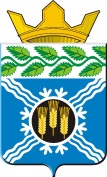 АдминистрацияКрапивинского муниципального районаПОСТАНОВЛЕНИЕот 30.12.2015 г. №1353пгт. КрапивинскийО внесении изменений в постановление от 24.10.2013 г. №1546 «Об утверждении муниципальной программы «Развитие сферы малого и среднего предпринимательства в Крапивинском районе» на 2014-2018 годы»1. Внести в постановление администрации Крапивинского муниципального района от 24.10.2013 г. №1546 «Об утверждении муниципальной программы «Развитие сферы малого и среднего предпринимательства в Крапивинском районе» на 2014-2018 годы» (в редакции постановления администрации Крапивинского муниципального района от 08.10.2015 г. №1050) следующие изменения:1.1. Внести в муниципальную программу «Развитие сферы малого и среднего предпринимательства в Крапивинском районе» на 2014-2018 годы (далее-муниципальная программа), утвержденную постановлением, следующие изменения:1.1.1. Паспорт муниципальной программы «Развитие сферы малого и среднего предпринимательства в Крапивинском районе» на 2014-2018 годы изложить в новой редакции согласно приложению №1 к настоящему постановлению.1.1.2. Раздел №4 муниципальной программы изложить в новой редакции согласно приложению №2 к настоящему постановлению.1.1.3. Раздел №5 муниципальной программы изложить в новой редакции согласно приложению №3 к настоящему постановлению. 2. Обеспечить размещение настоящего постановления на официальном сайте администрации Крапивинского муниципального района в информационно-телекоммуникационной сети «Интернет».3. Настоящее постановление вступает в силу со дня подписания, за исключением положений, для которых настоящим пунктом установлены иные сроки вступления в силу. Положения паспорта Муниципальной программы, раздела 4 текстовой части Муниципальной программы в части ресурсного обеспечения на 2016 год, раздела 5 текстовой части Муниципальной программы в части плановых значений целевого показателя (индикатора) на 2016 год (в редакции настоящего постановления) применяются к правоотношениям, возникающим при составлении и исполнении бюджета района на 2016 год. 5. Контроль за исполнением настоящего постановления возложить на первого заместителя главы Крапивинского муниципального района Т.И. Климину.ГлаваКрапивинского муниципального районаТ.Х. БиккуловПриложение №1Паспорт муниципальной Программы «Развитие сферы малого и среднего предпринимательства в Крапивинском районе» на 2014-2018 годы Приложение№2«4. Ресурсное обеспечение реализации Муниципальной программы»Приложение №3«5. Сведения о планируемых значениях целевых показателей (индикаторов) Муниципальной программы (по годам реализации Муниципальной программы)»Наименование муниципальной программыМуниципальная Программа «Развитие сферы малого и среднего предпринимательства в Крапивинском районе» на 2014-2018 годы (далее – Муниципальная программа)Директор Муниципальной программыПервый заместитель главы Крапивинского муниципального района Т.И. КлиминаОтветственный исполнитель (координатор) Муниципальной программыОтдел предпринимательства и потребительского рынка администрации Крапивинского муниципального районаИсполнители Муниципальной программыАдминистрация Крапивинского муниципального районаЦели Муниципальной программыСоздание условий для дальнейшего развития субъектов малого и среднего предпринимательства, осуществляющих деятельность на территории районаЗадачи Муниципальной программы-Содействие в финансовом и имущественном обеспечении реализации и развития бизнес-проектов субъектов малого и среднего предпринимательства;-содействие в повышении уровня информированности субъектов малого и среднего предпринимательства;-формирование позитивного образа предпринимательства как важного фактора экономико-социального развития района.Срок реализации Муниципальной программы2014-2018 годыОбъемы и источники финансирования Муниципальной программы в целом и с разбивкой по годам ее реализацииОбъем средств на реализацию Муниципальной программы составляет – 11837,391 тыс. рублей, в том числе по годам: 2014 год – 5537,391 тыс. рублей; 2015 год – 5500,0 тыс. рублей;2016 год – 160,0 тыс. рублей;2017 год – 320,0 тыс. рублей;2018 год – 320, тыс. рублей,из них:средства местного бюджета– 1120,0 тыс. рублей, в том числе по годам:2014 год – 320,0 тыс. рублей; 2015 год – 100,0 тыс. рублей; 2016 год – 160,0 тыс. рублей; 2017 год – 320,0 тыс. рублей;2018 год – 320,0 тыс. рублей,из них:иные не запрещенные законодательством источники:средства федерального бюджета – 9033,391 тыс. рублей, в том числе по годам:2014 год – 4017,391 тыс. рублей;2015 год – 5076,0 тыс. рублей,2016 год – 0,0 тыс. рублей; 2017 год – 0,0 тыс. рублей;2018 год – 0,0 тыс. рублей.средства областного бюджета– 5217,391 тыс. рублей, в том числе по годам: 2014 год – 1200,0 тыс. рублей; 2015 год – 324,0 тыс. рублей; 2016 год – 0,0 тыс. рублей; 2017 год – 0,0 тыс. рублей;2018 год – 0,0 тыс. рублей.Ожидаемые конечные результаты реализации Муниципальной программыВ рамках выполнения мероприятий Муниципальной программы предполагается: -увеличить численность субъектов малого и среднего предпринимательства на 10 тыс. человек населения в 2018 году до 237,0;-увеличить долю среднесписочной численности работников (без внешних совместителей) малых и средних предприятий в среднесписочной численности работников всех предприятий и организаций в 2018 году до 39,5%.НаименованиеМуниципальной программы, подпрограммы, основного мероприятия, мероприятияИсточникфинансированияОбъем финансовых ресурсов, тыс. рублейОбъем финансовых ресурсов, тыс. рублейОбъем финансовых ресурсов, тыс. рублейОбъем финансовых ресурсов, тыс. рублейОбъем финансовых ресурсов, тыс. рублейНаименованиеМуниципальной программы, подпрограммы, основного мероприятия, мероприятияИсточникфинансирования2014 год2015 год2016 год2017 год2018 год1234567Муниципальная программа «Развитие сферы малого и среднего предпринимательства в Крапивинском районе» на 2014-2018 годыВсего5537,3915500160,0320,0320,0Муниципальная программа «Развитие сферы малого и среднего предпринимательства в Крапивинском районе» на 2014-2018 годыместный бюджет  320,0100,0160,0320,0320,0Муниципальная программа «Развитие сферы малого и среднего предпринимательства в Крапивинском районе» на 2014-2018 годыиные не запрещенные законодательством источники:Муниципальная программа «Развитие сферы малого и среднего предпринимательства в Крапивинском районе» на 2014-2018 годыфедеральный бюджет 4017,39150760,00,00,0Муниципальная программа «Развитие сферы малого и среднего предпринимательства в Крапивинском районе» на 2014-2018 годыобластной бюджет  1200,0324,00,00,00,01. Мероприятие:Возмещение части затрат субъектам малого и среднего предпринимательстваВсего5537,35500160,0320,0320,01. Мероприятие:Возмещение части затрат субъектам малого и среднего предпринимательстваместный бюджет  320,0100,0160,0320,0320,01. Мероприятие:Возмещение части затрат субъектам малого и среднего предпринимательстваиные не запрещенные законодательством источники:1. Мероприятие:Возмещение части затрат субъектам малого и среднего предпринимательствафедеральный бюджет 4017,39150761. Мероприятие:Возмещение части затрат субъектам малого и среднего предпринимательстваобластной бюджет  1200,0324,01.1.Предоставление субсидий субъектам малого и среднего предпринимательства, реализующим проекты в приоритетных сферах деятельностиВсего        0,0100,0100,0100,0100,01.1.Предоставление субсидий субъектам малого и среднего предпринимательства, реализующим проекты в приоритетных сферах деятельностиместный бюджет  0,00,00,0100,0100,01.2. Предоставление субсидий субъектам малого и среднего предпринимательства для возмещения части затрат, связанных с приобретением оборудованиявсего2774,3331.2. Предоставление субсидий субъектам малого и среднего предпринимательства для возмещения части затрат, связанных с приобретением оборудованияместный бюджет  0,041,070,0100,0100,01.2. Предоставление субсидий субъектам малого и среднего предпринимательства для возмещения части затрат, связанных с приобретением оборудованияиные не запрещенные законодательством источники:1.2. Предоставление субсидий субъектам малого и среднего предпринимательства для возмещения части затрат, связанных с приобретением оборудованияФедеральный бюджет2569,3331.2. Предоставление субсидий субъектам малого и среднего предпринимательства для возмещения части затрат, связанных с приобретением оборудованияОбластной бюджет164,01.3.Предоставление субсидий в целях организации краткосрочных курсов для начинающих субъектов малого и среднего предпринимательстваВсего20,019,020,020,020,01.3.Предоставление субсидий в целях организации краткосрочных курсов для начинающих субъектов малого и среднего предпринимательстваместный бюджет  20,019,020,020,020,01.4.Предоставление субсидий начинающим субъектам малого и среднего предпринимательства на возмещение части затрат, связанных с организацией предпринимательской деятельности (грантовая поддержка)Всего        5517,3912706,66670,0100,0100,01.4.Предоставление субсидий начинающим субъектам малого и среднего предпринимательства на возмещение части затрат, связанных с организацией предпринимательской деятельности (грантовая поддержка)местный бюджет  300,040,070,0100,0100,01.4.Предоставление субсидий начинающим субъектам малого и среднего предпринимательства на возмещение части затрат, связанных с организацией предпринимательской деятельности (грантовая поддержка)иные не запрещенные законодательством источники:1.4.Предоставление субсидий начинающим субъектам малого и среднего предпринимательства на возмещение части затрат, связанных с организацией предпринимательской деятельности (грантовая поддержка)федеральный бюджет 4017,3912506,6661.4.Предоставление субсидий начинающим субъектам малого и среднего предпринимательства на возмещение части затрат, связанных с организацией предпринимательской деятельности (грантовая поддержка)областной бюджет  1200,0160,02. Мероприятие: Информационная поддержка субъектов малого и среднего предпринимательстваВсего000002. Мероприятие: Информационная поддержка субъектов малого и среднего предпринимательстваместный бюджет  000003. Мероприятие: Консультационная поддержка субъектов малого и среднего предпринимательстваВсего000003. Мероприятие: Консультационная поддержка субъектов малого и среднего предпринимательстваместный бюджет  000004. Мероприятие: Популяризация предпринимательской деятельностиВсего000004. Мероприятие: Популяризация предпринимательской деятельностиместный бюджет00000Наименование Муниципальной программы, подпрограммы,мероприятияНаименование целевого показателя (индикатора)Единица измеренияПлановое значение целевого показателя (индикатора)Плановое значение целевого показателя (индикатора)Плановое значение целевого показателя (индикатора)Плановое значение целевого показателя (индикатора)Плановое значение целевого показателя (индикатора)Плановое значение целевого показателя (индикатора)Плановое значение целевого показателя (индикатора)Наименование Муниципальной программы, подпрограммы,мероприятияНаименование целевого показателя (индикатора)Единица измерения2014г2015г2015г2016г2017г2018г2018г123445678Муниципальная программа «Развитие сферы малого и среднего предпринимательства в Крапивинском районе» на 2014-2018 годы 1.Численность субъектов малого и среднего предпринимательства на 10 тыс. человек населенияединиц235,3235,3236,3236,9236,9237,0Муниципальная программа «Развитие сферы малого и среднего предпринимательства в Крапивинском районе» на 2014-2018 годы 2.Доля среднесписочной численности работников (без внешних совместителей) малых и средних предприятий в среднесписочной численности работников (без внешних совместителей) всех предприятий и организацийпроцентов39,139,139,239,239,239,51. Мероприятие: Возмещение части затрат субъектам малого и среднего предпринимательства1.Количество субъектов малого и среднего предпринимательства, реализующих проекты в приоритетных сферах деятельности, получивших финансовую поддержку, единиц 2.Доля расходов на реализацию мероприятия, «Предоставление субсидий субъектам малого и среднего предпринимательства, реализующих проекты в приоритетных сферах деятельности»Единицпроцентов00000010,0131,25131,251.1.Предоставление субсидий субъектам малого и среднего предпринимательства, реализующим проекты в приоритетных сферах деятельности1.Количество субъектов малого и среднего предпринимательства, реализующих проекты в приоритетных сферах деятельности, получивших финансовую поддержку, единиц 2.Доля расходов на реализацию мероприятия, «Предоставление субсидий субъектам малого и среднего предпринимательства, реализующих проекты в приоритетных сферах деятельности»Единицпроцентов00000010,0131,25131,251.2. Предоставление субсидий субъектам малого и среднего предпринимательства для возмещения части затрат, связанных с приобретением оборудования1.Количество субъектов малого и среднего предпринимательства, получивших финансовую поддержку, для возмещения части затрат на приобретение оборудования,единиц 2.Доля расходов на реализацию мероприятия, «Предоставление субсидий субъектам малого и среднего предпринимательства для возмещения части затрат, связанных с приобретением оборудования»,процентовЕд.процентов0,00,00,00,0131,25143,75131,25131,251.3.Предоставление субсидий в целях организации краткосрочных курсов для начинающих субъектов малого и среднего предпринимательстваДоля расходов на организацию краткосрочных курсов для начинающих субъектов малого и среднего предпринимательства, предусмотренное Муниципальной программой в общих расходах муниципальной программы, процентовпроцентов6,256,2519,014,296,256,251.4.Предоставление субсидий начинающим субъектам малого и среднего предпринимательства на возмещение части затрат, связанных с организацией предпринимательской деятельности (грантовая поддержка)1.Количество грантов, выданных субъектам малого и среднего предпринимательства на организацию собственного бизнеса2.Доля расходов на реализацию мероприятия«Предоставление субсидий начинающим субъектам малого и среднего предпринимательства на возмещение части затрат, связанных с организацией предпринимательской деятельности (грантовая поддержка)»Единицпроцентов193,75193,75140,0143,75131,25131,252. Мероприятие: Информационная поддержка субъектов малого и среднего предпринимательстваКоличество размещеных на сайте администрации Крапивинского муниципального района, в районной газете «Тайдонские родники» материалов, связанных с развитием предпринимательской деятельности.Единиц1010101010103. Мероприятие: Консультационная поддержка субъектов малого и среднего предпринимательстваКоличество подготовленных пакетов документов для получения различных форм субсидий (финансовой поддержки)В процентах1010101010104. Мероприятие: Популяризация предпринимательской деятельностиКоличество мероприятийЕдиниц101010101010